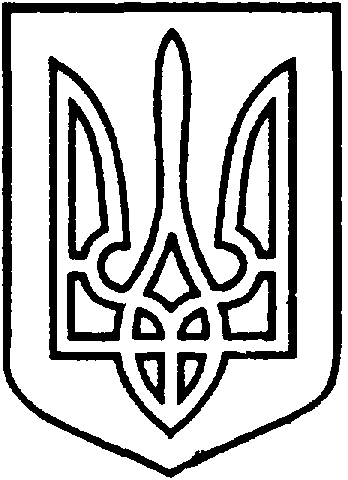 СЄВЄРОДОНЕЦЬКА МІСЬКАВІЙСЬКОВО-ЦИВІЛЬНА АДМІНІСТРАЦІЯ  СЄВЄРОДОНЕЦЬКОГО РАЙОНУ  ЛУГАНСЬКОЇ  ОБЛАСТІРОЗПОРЯДЖЕННЯкерівника Сєвєродонецької міської  військово-цивільної адміністрації«_____» ____________ 2021 року                                                            №_____Про дозвіл КПЖ «Світанок»на видалення зелених насадженьзгідно з актами обстеженнявід 22.10.2021 № 136, від 22.10.2021 № 137, від 22.10.2021 № 138Керуючись статтею 4, пунктом 8 частини 3 статті 6 Закону України «Про військово-цивільні адміністрації», «Порядком видалення дерев, кущів, газонів і квітників у населених пунктах», затвердженим Постановою Кабінету Міністрів України від 01.08.2006 № 1045, і «Правилами  утримання  зелених  насаджень у населених пунктах Україні», затвердженими наказом Міністерства будівництва, архітектури та житлово-комунального господарства України від 10.04.2006 № 105, зобов’язую:1. Дозволити КП «Житлосервіс «Світанок»видалення зелених насадженьна прибудинкових територіях, а саме:- 10-ти дерев по вул. Маяковського, 7 «а», згідно з актом обстеження від 22.10.2021  № 136,- 1-го дерева по пр. Хіміків, 39 «а», згідно з актом обстеження від 22.10.2021 № 137,- 1-го дерева по вул. Федоренка, 20, згідно з актом обстеження зелених насаджень від 22.10.2021 № 138,після отримання ордеру на видалення зелених насаджень.2. Дане розпорядження підлягає оприлюдненню.3. Контроль за виконанням даного розпорядження покласти на заступника керівника Сєвєродонецької міської військово-цивільної адміністрації Олега КУЗЬМІНОВА.Керівник Сєвєродонецької міськоївійськово-цивільної адміністрації		                   Олександр СТРЮК